巴勒斯坦政府通过一个由电信和信息技术部（作为报告人）、财政部、内阁总秘书处和巴勒斯坦货币管理局组成的部级委员会，研究了电子支付系统的招标书，以开发电子政务系统。它还通过为批准和采用电子支付财务政策和Hukumati电子政务系统的治理文件而设立的委员会开展工作。•	Hukumati（我的政府服务）是一个统一的电子政务系统，具有单点登录（SSO）认证方案，是政府机关和机构向公民和其他部门提供电子服务的共同门户。它允许公民以电子方式获得政府服务，并通过巴勒斯坦金融管理局许可的现有支付方式为这些服务支付费用。该系统包括四个基本组成部分（SSO方案、Hukumati通用电子政务门户网站、Hukumati移动电话应用和电子支付门户网站）。这些组成部分相互之间以及与通过国家数据交换提供政府服务的政府机关和机构的系统相互整合，从而可以安全方便地共享政府数据，并成为提供电子服务的基本基础设施。Hukumati电子政务系统于2023年1月15日公开启动，允许所有公民使用SSO身份验证方案完成注册过程，并由内政部和巴勒斯坦邮政局的相关办公室进行验证，以获得访问该系统和通过该系统提供的服务的用户名和密码。电子政务服务有42项，其中包括22项付费服务和13家政府部门的20项信息服务。在可用的支付方法方面，该系统与信用卡和借记卡运营商、电子PoS现金支付公司以及巴勒斯坦金融管理局的系统和计划建立了联系，以包括使用巴勒斯坦金融管理局许可和批准的其他支付方式，例如银行账户和电子钱包。Hukumati系统的组成部分•	SSO方案这是允许公民创建帐户并输入数据的界面。数据与内政部的民事登记库相匹配，然后前往内政部和巴勒斯坦邮政局的相关办公室核实公民的身份，激活帐户并提供用户名和密码。•	通用电子政务门户网站该接口允许公民获得电子政务信息服务，并请求其他政府服务，并以电子方式支付。这节省了时间、精力和金钱，提高了机构的效率和有效性，提高了向公众提供服务的质量，公众可以通过链接www.hukumati.ps激活帐户后访问门户网站。•	Hukumati手机应用此应用包含通用电子政务服务门户网站上提供的所有功能和组件，苹果和安卓智能手机用户均可使用。•	电子支付门户网站该门户网站允许各政府机关和机构的财务人员跟踪所有财务动向，并获得有关清算和结算交易以及与每个政府机关或机构服务相关的银行账户的详细报告。_______________电信发展顾问组（TDAG）第31次会议，瑞士日内瓦，2024年5月20-23日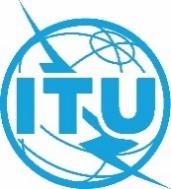 文件 TDAG-24/26-C2024年4月3日原文：阿拉伯文巴勒斯坦国巴勒斯坦国Hukumati电子政务系统Hukumati电子政务系统概要：Hukumati（我的政府服务）是一个统一的电子政务系统，具有单点登录（SSO）认证方案，是政府机关和机构向公民和其他部门提供电子服务的共同门户。它允许公民以电子方式获得政府服务，并通过巴勒斯坦金融管理局许可的现有支付方式为这些服务支付费用。该系统包括四个基本组成部分（SSO方案、Hukumati通用电子政务门户网站、Hukumati移动电话应用和电子支付门户网站）。这些组成部分相互之间以及与通过国家数据交换提供政府服务的政府机关和机构的系统相互整合，从而可以安全方便地共享政府数据，并成为提供电子服务的基本基础设施。Hukumati电子政务系统于2023年1月15日公开启动，允许所有公民使用SSO身份验证方案完成注册过程，并由内政部和巴勒斯坦邮政局的相关办公室进行验证，以获得访问该系统和通过该系统提供的服务的用户名和密码。需采取的行动：在电信发展顾问组2024年会议上介绍本文件。参考文件：无概要：Hukumati（我的政府服务）是一个统一的电子政务系统，具有单点登录（SSO）认证方案，是政府机关和机构向公民和其他部门提供电子服务的共同门户。它允许公民以电子方式获得政府服务，并通过巴勒斯坦金融管理局许可的现有支付方式为这些服务支付费用。该系统包括四个基本组成部分（SSO方案、Hukumati通用电子政务门户网站、Hukumati移动电话应用和电子支付门户网站）。这些组成部分相互之间以及与通过国家数据交换提供政府服务的政府机关和机构的系统相互整合，从而可以安全方便地共享政府数据，并成为提供电子服务的基本基础设施。Hukumati电子政务系统于2023年1月15日公开启动，允许所有公民使用SSO身份验证方案完成注册过程，并由内政部和巴勒斯坦邮政局的相关办公室进行验证，以获得访问该系统和通过该系统提供的服务的用户名和密码。需采取的行动：在电信发展顾问组2024年会议上介绍本文件。参考文件：无